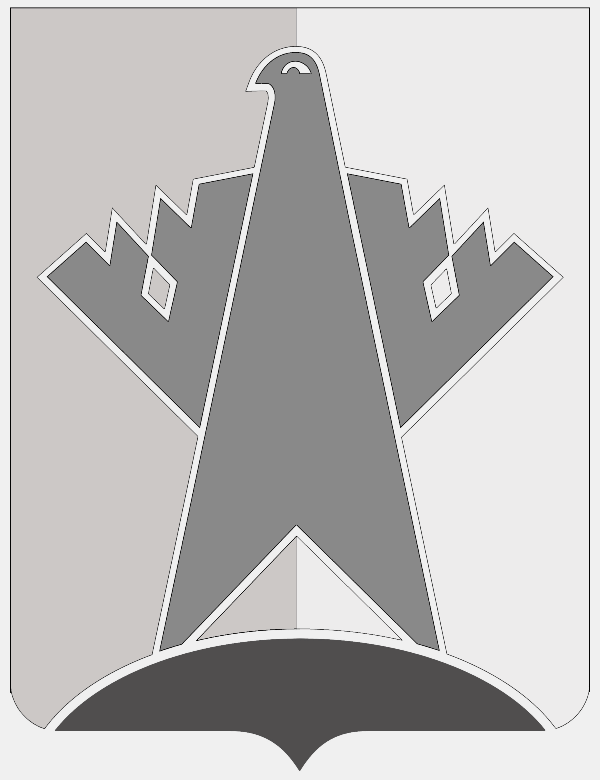 АДМИНИСТРАЦИЯ СУРГУТСКОГО РАЙОНАХАНТЫ-МАНСИЙСКОГО АВТОНОМНОГО ОКРУГА - ЮГРЫПОСТАНОВЛЕНИЕ« 29 » марта 2019 года                                                                                                         № 1175-нпа           г. СургутО внесении изменения в постановление администрации Сургутского района от 13.05.2015 № 1533-нпаНа основании статьи 156 Жилищного кодекса Российской Федерации,                          в соответствии с Федеральным законом от 28.12.2016 № 486-ФЗ «О внесении изменений в отдельные законодательные акты Российской Федерации»:1. Внести в постановление администрации Сургутского района от 13.05.2015 № 1533-нпа «Об установлении размера платы за содержание жилого помещения                      в Сургутском районе и о признании утратившими силу постановлений администрации Сургутского района» (с изменениями от 24.06.2015 № 2090-нпа,                от 07.12.2015 № 5161-нпа, от 18.04.2016 № 1237-нпа, от 13.05.2016 № 1541-нпа,                от 22.11.2016 № 3974-нпа, от 10.04.2017 № 1005-нпа, от 07.11.2017 № 3873-нпа,               от 03.04.2018 № 1340-нпа, от 25.04.2018 № 1630-нпа, от 09.06.2018 № 2360-нпа,                от 29.12.2018 № 5360-нпа) изменение, изложив приложение к постановлению                         в редакции согласно приложению к настоящему постановлению.2. Обнародовать настоящее постановление и разместить на официальном сайте муниципального образования Сургутский район.	3. Настоящее постановление вступает в силу с момента установления уполномоченным органом единого тарифа на услугу регионального оператора                     по обращению с твердыми коммунальными отходами по муниципальному образованию Сургутский район.Глава Сургутского района                                                                            А.А. Трубецкой        Приложение к постановлению        администрации Сургутского района        от «29» марта 2019 год № 1175-нпаРазмер платы за содержание жилого помещения для нанимателей жилых помещений по договорам социального найма и договорам найма жилых помещений муниципального жилищного фонда Сургутского района, для собственников жилых помещений, которые не приняли решение о выборе способа управления многоквартирным домом, для собственников жилых помещений, не принявших на общем собрании решение об установлении размера платы за содержание жилых помещенийУважаемые жильцы!      ООО «Управляющая компания Наш Дом» информирует Вас о том, что с 01 июля 2019г. услуга по вывозу и утилизации ТКО переходит из содержания жилого помещения в коммунальную услугу, которую будет оказывать Региональный оператор АО «Югра-Экология». Размер платы за содержание жилого помещения будет применяться без учета вывоза и утилизации ТКО, согласно постановления Администрации Сургутского района № 1175-нпа от 29.03.2019г.   Изменение размера платы для населения произойдет с 01 июля 2019г. и будет отражено в платежных документах, которые будут представлены Вам после 10 августа 2019г. Администрация ООО «УК Наш Дом» 02.07.2019г.Уважаемые жильцы!      ООО «Управляющая компания Наш Дом» информирует Вас о том, что с 01 июля 2019г. услуга по вывозу и утилизации ТКО переходит из содержания жилого помещения в коммунальную услугу, которую будет оказывать Региональный оператор АО «Югра-Экология». Размер платы за содержание жилого помещения будет применяться без учета вывоза и утилизации ТКО, согласно постановления Администрации Сургутского района № 1175-нпа от 29.03.2019г.   Изменение размера платы для населения произойдет с 01 июля 2019г. и будет отражено в платежных документах, которые будут представлены Вам после 10 августа 2019г. Администрация ООО «УК Наш Дом» 02.07.2019г.№ п/пВид услугЕдиница измеренияВсего размер платы с НДС, 
(руб.)в том числев том числе№ п/пВид услугЕдиница измеренияВсего размер платы с НДС, 
(руб.)текущий ремонт общего имущества жилого домасодержание общего имущества жилого домасельское поселение Ляминасельское поселение Ляминасельское поселение Ляминасельское поселение Ляминасельское поселение Ляминасельское поселение Лямина1Капитальные благоустроенные жилые домаКапитальные благоустроенные жилые дома1.1.Жилые дома на 1 м2 общей площади жилого помещения25,154,8320,322Капитальные неблагоустроенные жилые дома (с местным отоплением и отсутствием водопровода и канализации)Капитальные неблагоустроенные жилые дома (с местным отоплением и отсутствием водопровода и канализации)Капитальные неблагоустроенные жилые дома (с местным отоплением и отсутствием водопровода и канализации)Капитальные неблагоустроенные жилые дома (с местным отоплением и отсутствием водопровода и канализации)Капитальные неблагоустроенные жилые дома (с местным отоплением и отсутствием водопровода и канализации)2.1.Жилые дома без уборки мест общего пользования и придомовой территориина 1 м2 общей площади жилого помещения8,664,833,833Деревянные благоустроенные жилые домаДеревянные благоустроенные жилые дома3.1.Жилые дома без уборки мест общего пользования и придомовой территориина 1 м2 общей площади жилого помещения14,365,299,073.2.Жилые дома без уборки мест общего пользования и придомовой территории с вывозом сточных водна 1 м2 общей площади жилого помещения28,165,2922,873.3.Жилые дома на 1 м2 общей площади жилого помещения23,564,6618,913.4.Жилые дома с вывозом сточных водна 1 м2 общей площади жилого помещения37,364,6632,714Деревянные неблагоустроенные жилые дома (с местным отоплением и отсутствием водопровода и канализации)Деревянные неблагоустроенные жилые дома (с местным отоплением и отсутствием водопровода и канализации)Деревянные неблагоустроенные жилые дома (с местным отоплением и отсутствием водопровода и канализации)Деревянные неблагоустроенные жилые дома (с местным отоплением и отсутствием водопровода и канализации)Деревянные неблагоустроенные жилые дома (с местным отоплением и отсутствием водопровода и канализации)4.1.Жилые дома без уборки мест общего пользования и придомовой территориина 1 м2 общей площади жилого помещения11,305,296,015Деревянные общежития на 1 м2 общей площади жилого помещения14,365,299,07сельское поселение Сытоминосельское поселение Сытоминосельское поселение Сытоминосельское поселение Сытоминосельское поселение Сытоминосельское поселение Сытомино1Капитальные благоустроенные жилые домаКапитальные благоустроенные жилые дома1.1.Жилые дома на 1 м2 общей площади жилого помещения25,144,8320,311.2.Жилые дома без уборки мест общего пользования и придомовой территориина 1 м2 общей площади жилого помещения12,114,877,241.3.Жилые дома с вывозом сточных водна 1 м2 общей площади жилого помещения39,604,8334,772Капитальные неблагоустроенные жилые дома (с местным отоплением и отсутствием водопровода и канализации)Капитальные неблагоустроенные жилые дома (с местным отоплением и отсутствием водопровода и канализации)Капитальные неблагоустроенные жилые дома (с местным отоплением и отсутствием водопровода и канализации)Капитальные неблагоустроенные жилые дома (с местным отоплением и отсутствием водопровода и канализации)Капитальные неблагоустроенные жилые дома (с местным отоплением и отсутствием водопровода и канализации)2.1.Жилые дома без уборки мест общего пользования и придомовой территориина 1 м2 общей площади жилого помещения9,204,874,333Деревянные благоустроенные жилые домаДеревянные благоустроенные жилые дома3.1.Жилые дома без уборки мест общего пользования и придомовой территориина 1 м2 общей площади жилого помещения14,276,317,964Деревянные неблагоустроенные жилые дома (с местным отоплением и отсутствием водопровода и канализации)Деревянные неблагоустроенные жилые дома (с местным отоплением и отсутствием водопровода и канализации)Деревянные неблагоустроенные жилые дома (с местным отоплением и отсутствием водопровода и канализации)Деревянные неблагоустроенные жилые дома (с местным отоплением и отсутствием водопровода и канализации)Деревянные неблагоустроенные жилые дома (с местным отоплением и отсутствием водопровода и канализации)4.1.Жилые дома без уборки мест общего пользования и придомовой территориина 1 м2 общей площади жилого помещения11,406,315,09сельское поселение Локосовосельское поселение Локосовосельское поселение Локосовосельское поселение Локосовосельское поселение Локосовосельское поселение Локосово1Капитальные благоустроенные жилые домаКапитальные благоустроенные жилые дома1.1.Жилые дома на 1 м2 общей площади жилого помещения28,356,4921,862Деревянные благоустроенные жилые домаДеревянные благоустроенные жилые дома2.1.Жилые дома на 1 м2 общей площади жилого помещения28,176,6221,552.2.Жилые дома без уборки мест общего пользования и придомовой территориина 1 м2 общей площади жилого помещения15,216,139,08городское поселение Белый Яргородское поселение Белый Яргородское поселение Белый Яргородское поселение Белый Яргородское поселение Белый Яргородское поселение Белый Яр1Капитальные благоустроенные жилые домаКапитальные благоустроенные жилые дома1.1.Жилые дома с лифтомна 1 м2 общей площади жилого помещения34,466,2028,261.2.Жилые дома без лифтана 1 м2 общей площади жилого помещения24,594,9919,602Деревянные благоустроенные жилые домаДеревянные благоустроенные жилые дома2.1.Жилые дома на 1 м2 общей площади жилого помещения24,624,6519,972.2.Жилые дома без уборки мест общего пользованияна 1 м2 общей площади жилого помещения21,534,8716,662.3.Жилые дома без уборки мест общего пользования и придомовой территориина 1 м2 общей площади жилого помещения16,925,5411,38сельское поселение Угутсельское поселение Угутсельское поселение Угутсельское поселение Угутсельское поселение Угутсельское поселение Угут1Капитальные благоустроенные жилые домаКапитальные благоустроенные жилые дома1.1.Жилые дома на 1 м2 общей площади жилого помещения26,415,8120,601.2.Жилые дома без уборки мест общего пользования и придомовой территориина 1 м2 общей площади жилого помещения17,966,8911,062Деревянные благоустроенные жилые домаДеревянные благоустроенные жилые дома2.1.Жилые дома без уборки мест общего пользования и придомовой территории с вывозом сточных водна 1 м2 общей площади жилого помещения29,356,4622,892.2.Жилые дома с вывозом сточных водна 1 м2 общей площади жилого помещения37,796,1131,682.3.Жилые дома на 1 м2 общей площади жилого помещения26,416,1120,302.4.Жилые дома без уборки мест общего пользования и придомовой территориина 1 м2 общей площади жилого помещения17,976,4611,51сельское поселение Тундриносельское поселение Тундриносельское поселение Тундриносельское поселение Тундриносельское поселение Тундриносельское поселение Тундрино1Капитальные благоустроенные жилые домаКапитальные благоустроенные жилые дома1.1.Жилые дома без уборки мест общего пользования и придомовой территории с вывозом сточных водна 1 м2 общей площади жилого помещения36,8210,0426,791.2.Жилые дома без уборки мест общего пользования и придомовой территориина 1 м2 общей площади жилого помещения19,6310,049,592Деревянные благоустроенные жилые домаДеревянные благоустроенные жилые дома2.1.Жилые дома без уборки мест общего пользования и придомовой территориина 1 м2 общей площади жилого помещения19,6210,489,13сельское поселение Русскинскаясельское поселение Русскинскаясельское поселение Русскинскаясельское поселение Русскинскаясельское поселение Русскинскаясельское поселение Русскинская1Капитальные благоустроенные жилые домаКапитальные благоустроенные жилые дома1.1.Жилые дома на 1 м2 общей площади жилого помещения20,284,7215,56